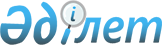 О районном бюджете на 2015-2017 годыРешение маслихата Тарановского района Костанайской области от 24 декабря 2014 года № 246. Зарегистрировано Департаментом юстиции Костанайской области 9 января 2014 года № 5278

      В соответствии со статьей 75 Бюджетного кодекса Республики Казахстан от 4 декабря 2008 года, подпунктом 1) пункта 1 статьи 6 Закона Республики Казахстан от 23 января 2001 года "О местном государственном управлении и самоуправлении в Республике Казахстан" районный маслихат РЕШИЛ:



      1. Утвердить районный бюджет на 2015-2017 годы согласно приложениям 1, 2 и 3 соответственно, в том числе на 2015 год в следующих объемах:



      1) доходы – 3 188 921,8 тысяч тенге, в том числе по:

      налоговым поступлениям – 1 569 113,0 тысяч тенге;

      неналоговым поступлениям – 4 740,0 тысяч тенге;

      поступлениям от продажи основного капитала – 9 760,0 тысяч тенге;

      поступлениям трансфертов – 1 605 308,8 тысяч тенге;



      2) затраты – 3 211 127,5 тысяч тенге;



      3) чистое бюджетное кредитование – 50 286,0 тысяч тенге, в том числе:

      бюджетные кредиты – 64 514,0 тысяч тенге;

      погашение бюджетных кредитов – 14 228,0 тысяч тенге;



      4) сальдо по операциям с финансовыми активами – 0,0 тысяч тенге;



      5) дефицит (профицит) бюджета – - 72 491,7 тысяч тенге;



      6) финансирование дефицита (использование профицита) бюджета – 72 491,7 тысяч тенге.

      Сноска. Пункт 1 - в редакции решения маслихата Тарановского района Костанайской области от 20.10.2015 № 310 (вводится в действие с 01.01.2015).



      2. Учесть, что в районном бюджете на 2015 год объем субвенции, передаваемой из областного бюджета в сумме 528231,0 тысяч тенге.



      3. Учесть, что в районном бюджете на 2015 год предусмотрено поступление целевых текущих трансфертов из республиканского бюджета, в том числе на:



      1) выплату государственных пособий на детей до 18 лет;



      2) оказание социальной защиты и помощи населению;



      3) проведение мероприятий, посвященных семидесятилетию Победы в Великой Отечественной войне;



      4) выплату ежемесячной надбавки за особые условия труда к должностным окладам работников государственных учреждений, не являющихся государственными служащими, а также работников государственных казенных предприятий, финансируемого из местного бюджета;



      5) исключен решением маслихата Тарановского района Костанайской области от 20.03.2015 № 262 (вводится в действие с 01.01.2015);



      6) реализацию государственного образовательного заказа в дошкольных организациях образования;



      7) повышение оплаты труда учителям, прошедшим повышение квалификации по трехуровневой системе;



      8) содержание штатной численности отделов регистрации актов гражданского состояния;



      9) содержание подразделений местных исполнительных органов агропромышленного комплекса.

      Сноска. Пункт 3 с изменениями, внесенными решением маслихата Тарановского района Костанайской области от 20.03.2015 № 262 (вводится в действие с 01.01.2015).



      4. Учесть, что в районном бюджете на 2015 год предусмотрено поступление средств из республиканского бюджета на реализацию Дорожной карты занятости 2020.

      Распределение указанных трансфертов осуществляется на основании постановления акимата Тарановского района.



      5. Учесть, что в районном бюджете на 2015 год предусмотрено поступление средств из республиканского бюджета, в том числе на:



      1) развитие системы водоснабжения в сельских населенных пунктах;



      2) исключен решением маслихата Тарановского района Костанайской области от 20.03.2015 № 262 (вводится в действие с 01.01.2015).



      6. Учесть, что в районном бюджете на 2015 год предусмотрено поступление целевых текущих трансфертов из областного бюджета, в том числе на:



      1) исключен решением маслихата Тарановского района Костанайской области от 18.08.2015 № 292 (вводится в действие с 01.01.2015);



      2) исключен решением маслихата Тарановского района Костанайской области от 20.10.2015 № 310 (вводится в действие с 01.01.2015);



      3) исключен решением маслихата Тарановского района Костанайской области от 28.05.2015 № 282 (вводится в действие с 01.01.2015);



      4) увеличение размера социальной помощи на бытовые нужды участникам и инвалидам Великой Отечественной Войны с 1 мая 2014 года с 6 до 10 месячных расчетных показателей;



      5) исключен решением маслихата Тарановского района Костанайской области от 18.08.2015 № 292 (вводится в действие с 01.01.2015);



      6) исключен решением маслихата Тарановского района Костанайской области от 28.05.2015 № 282 (вводится в действие с 01.01.2015);



      7) подготовку к проведению отопительного сезона 2015-2016 годов;



      8) приобретение учебного пособия "Подарок первокласснику от Президента Республики Казахстан "Менің Отаным – Қазақстан. Моя родина - Казахстан";



      9) проведение ветеринарных мероприятий по профилактике энзоотических болезней животных.

      Сноска. Пункт 6 с изменениями, внесенными решениями маслихата Тарановского района Костанайской области от 20.03.2015 № 262 (вводится в действие с 01.01.2015); от 28.05.2015 № 282 (вводится в действие с 01.01.2015); от 18.08.2015 № 292 (вводится в действие с 01.01.2015); от 20.10.2015 № 310 (вводится в действие с 01.01.2015).



      7. Учесть, что в районном бюджете на 2015 год предусмотрено поступление целевого трансферта на развитие из областного бюджета на развитие теплоэнергетической системы.

      Сноска. Пункт 7 - в редакции решения маслихата Тарановского района Костанайской области от 28.05.2015 № 282 (вводится в действие с 01.01.2015).



      8. Учесть, что в районном бюджете на 2015 год предусмотрено поступление кредита из республиканского бюджета для реализации мер социальной поддержки специалистов.



      9. Утвердить перечень бюджетных программ, не подлежащих секвестру в процессе исполнения районного бюджета на 2015 год, согласно приложению 4 к настоящему решению.



      10. Утвердить перечень бюджетных программ по аппаратам акимов района в городе, города районного значения, поселка, села, сельского округа на 2015 год согласно приложению 5 к настоящему решению.



      10-1. Утвердить распределение трансфертов органам местного самоуправления между селами, поселком, сельскими округами Тарановского района на 2015 год согласно приложению 6 к настоящему решению.

      Сноска. Решение дополнено пунктом 10-1 в соответствии с решением маслихата Тарановского района Костанайской области от 18.08.2015 № 292 (вводится в действие с 01.01.2015).



      10-2. Утвердить резерв местного исполнительного органа Тарановского района на 2015 год в сумме 7 500,0 тысяч тенге.

      Сноска. Решение дополнено пунктом 10-2 в соответствии с решением маслихата Тарановского района Костанайской области от 18.08.2015 № 292 (вводится в действие с 01.01.2015).



      11. Настоящее решение вводится в действие с 1 января 2015 года.      Председатель

      сорок шестой,

      очередной сессии                           А. Мадибаев      Секретарь

      районного маслихата                        С. Жолдыбаев

Приложение 1           

к решению маслихата       

от 24 декабря 2014 года № 246  Районный бюджет на 2015 год      Сноска. Приложение 1 - в редакции решения маслихата Тарановского района Костанайской области от 20.10.2015 № 310 (вводится в действие с 01.01.2015).

Приложение 2        

к решению маслихата     

от 24 декабря 2014 года № 246  Районный бюджет на 2016 год      Сноска. Приложение 2 - в редакции решения маслихата Тарановского района Костанайской области от 28.05.2015 № 282 (вводится в действие с 01.01.2015).

Приложение 3        

к решению маслихата    

от 24 декабря 2014 года № 246  Районный бюджет на 2017 год

Приложение 4         

к решению маслихата     

от 24 декабря 2014 года № 246  Перечень бюджетных программ, не подлежащих

секвестру в процессе исполнения районного

бюджета на 2015 год

Приложение 5           

к решению маслихата        

от 24 декабря 2014 года № 246  Перечень бюджетных программ по аппаратам акимов района в городе, города районного значения, поселка, села, сельского округа на 2015 год      Сноска. Приложение 5 - в редакции решения маслихата Тарановского района Костанайской области от 20.10.2015 № 310 (вводится в действие с 01.01.2015).      продолжение таблицы:

Приложение 6           

к решению маслихата        

от 18 августа 2015 года № 292   Распределение трансфертов органам местного самоуправления между селами, поселком, сельскими округами Тарановского района на 2015 год      Сноска. Решение дополнено приложением 6 в соответствии с решением маслихата Тарановского района Костанайской области от 18.08.2015 № 292 (вводится в действие с 01.01.2015).
					© 2012. РГП на ПХВ «Институт законодательства и правовой информации Республики Казахстан» Министерства юстиции Республики Казахстан
				КатегорияКатегорияКатегорияКатегорияКатегорияСумма,

тысяч тенгеКлассКлассКлассКлассСумма,

тысяч тенгеПодклассПодклассПодклассСумма,

тысяч тенгеСпецификаСпецификаСумма,

тысяч тенгеНаименованиеСумма,

тысяч тенгеI. Доходы3 188 921,81Налоговые поступления1 569 113,001Подоходный налог547 762,02Индивидуальный подоходный налог547 762,003Социальный налог409 311,01Социальный налог409 311,004Hалоги на собственность550 910,01Hалоги на имущество491 300,03Земельный налог11 324,04Hалог на транспортные средства44 289,05Единый земельный налог3 997,005Внутренние налоги на товары, работы и услуги57 154,02Акцизы2 777,03Поступления за использование природных и других ресурсов39 350,04Сборы за ведение предпринимательской и профессиональной деятельности15 027,008Обязательные платежи, взимаемые за совершение юридически значимых действий и (или) выдачу документов уполномоченными на то государственными органами или должностными лицами3 976,01Государственная пошлина3 976,02Неналоговые поступления4 740,001Доходы от государственной собственности3 699,01Поступления части чистого дохода государственных предприятий197,05Доходы от аренды имущества, находящегося в государственной собственности3 502,006Прочие неналоговые поступления1 041,01Прочие неналоговые поступления1 041,03Поступления от продажи основного капитала9 760,001Продажа государственного имущества, закрепленного за государственными учреждениями1 940,01Продажа государственного имущества, закрепленного за государственными учреждениями1 940,003Продажа земли и нематериальных активов7 820,01Продажа земли5 400,02Продажа нематериальных активов2 420,04Поступления трансфертов1 605 308,802Трансферты из вышестоящих органов государственного управления1 605 308,82Трансферты из областного бюджета1 605 308,8Функциональная группаФункциональная группаФункциональная группаФункциональная группаФункциональная группаСумма,

тысяч тенгеФункциональная подгруппа НФункциональная подгруппа НФункциональная подгруппа НФункциональная подгруппа НСумма,

тысяч тенгеАдминистратор бюджетных программАдминистратор бюджетных программАдминистратор бюджетных программСумма,

тысяч тенгеБюджетная программаБюджетная программаСумма,

тысяч тенгеНаименованиеСумма,

тысяч тенгеII. Затраты3 211 127,501Государственные услуги общего характера270 838,8011Представительные, исполнительные и другие органы, выполняющие общие функции государственного управления222 402,9011112Аппарат маслихата района (города областного значения)14 522,0011112001Услуги по обеспечению деятельности маслихата района (города областного значения)14 522,0011122Аппарат акима района (города областного значения)69 465,2011122001Услуги по обеспечению деятельности акима района (города областного значения)69 465,2011123Аппарат акима района в городе, города районного значения, поселка, села, сельского округа138 415,7011123001Услуги по обеспечению деятельности акима района в городе, города районного значения, поселка, села, сельского округа138 415,7012Финансовая деятельность1 209,2012459Отдел экономики и финансов района (города областного значения)1 209,2003Проведение оценки имущества в целях налогообложения939,2010Приватизация, управление коммунальным имуществом, постприватизационная деятельность и регулирование споров, связанных с этим 270,0019Прочие государственные услуги общего характера47 226,7458Отдел жилищно-коммунального хозяйства, пассажирского транспорта и автомобильных дорог района (города областного значения)23 054,8001Услуги по реализации государственной политики на местном уровне в области жилищно-коммунального хозяйства, пассажирского транспорта и автомобильных дорог7 353,0067Капитальные расходы подведомственных государственных учреждений и организаций15 701,8019459Отдел экономики и финансов района (города областного значения)24 171,9019459001Услуги по реализации государственной политики в области формирования и развития экономической политики, государственного планирования, исполнения бюджета и управления коммунальной собственностью района (города областного значения)24 171,902Оборона5 160,3021Военные нужды4 843,0021122Аппарат акима района (города областного значения)4 843,0021122005Мероприятия в рамках исполнения всеобщей воинской обязанности4 843,0022Организация работы по чрезвычайным ситуациям317,3022122Аппарат акима района (города областного значения)317,3022122006Предупреждение и ликвидация чрезвычайных ситуаций масштаба района (города областного значения)317,303Общественный порядок, безопасность, правовая, судебная, уголовно-исполнительная деятельность850,0039Прочие услуги в области общественного порядка и безопасности850,0458Отдел жилищно-коммунального хозяйства, пассажирского транспорта и автомобильных дорог района (города областного значения)850,0458021Обеспечение безопасности дорожного движения в населенных пунктах850,004Образование1 457 141,4041Дошкольное воспитание и обучение141 884,0041123Аппарат акима района в городе, города районного значения, поселка, села, сельского округа120 300,0041123004Обеспечение деятельности организаций дошкольного воспитания и обучения72 535,0041Реализация государственного образовательного заказа в дошкольных организациях образования47 765,0464Отдел образования района (города областного значения)21 584,0040Реализация государственного образовательного заказа в дошкольных организациях образования21 584,0042Начальное, основное среднее и общее среднее образование1 272 152,1042123Аппарат акима района в городе, города районного значения, поселка, села, сельского округа1 578,8042123005Организация бесплатного подвоза учащихся до школы и обратно в сельской местности1 578,8042464Отдел образования района (города областного значения)1 221 050,3042464003Общеобразовательное обучение1 197 489,3042464006Дополнительное образование для детей 23 561,0465Отдел физической культуры и спорта района (города областного значения)49 523,0042464017Дополнительное образование для детей и юношества по спорту49 523,0049Прочие услуги в области образования43 105,3049464Отдел образования района (города областного значения)43 105,3049464001Услуги по реализации государственной политики на местном уровне в области образования7 064,0049464005Приобретение и доставка учебников, учебно-методических комплексов для государственных учреждений образования района (города областного значения)16 111,3015Ежемесячная выплата денежных средств опекунам (попечителям) на содержание ребенка-сироты (детей-сирот), и ребенка (детей), оставшегося без попечения родителей16 719,0067Капитальные расходы подведомственных государственных учреждений и организаций3 211,006Социальная помощь и социальное обеспечение147 847,71Социальное обеспечение4 910,5464Отдел образования района (города областного значения)4 910,5030Содержание ребенка (детей), переданного патронатным воспитателям4 910,5062Социальная помощь105 070,5062451Отдел занятости и социальных программ района (города областного значения)105 070,5062451002Программа занятости39 321,0062451006Оказание жилищной помощи9 326,8062451007Социальная помощь отдельным категориям нуждающихся граждан по решениям местных представительных органов16 758,8062451010Материальное обеспечение детей-инвалидов, воспитывающихся и обучающихся на дому608,3062451014Оказание социальной помощи нуждающимся гражданам на дому17 595,6062451016Государственные пособия на детей до 18 лет7 693,0062451017Обеспечение нуждающихся инвалидов обязательными гигиеническими средствами и предоставление услуг специалистами жестового языка, индивидуальными помощниками в соответствии с индивидуальной программой реабилитации инвалида2 996,0052Проведение мероприятий, посвященных семидесятилетию Победы в Великой Отечественной войне10 771,0069Прочие услуги в области социальной помощи и социального обеспечения37 866,7069451Отдел занятости и социальных программ района (города областного значения)37 866,7069451001Услуги по реализации государственной политики на местном уровне в области обеспечения занятости и реализации социальных программ для населения21 954,1069451011Оплата услуг по зачислению, выплате и доставке пособий и других социальных выплат470,6050Реализация Плана мероприятий по обеспечению прав и улучшению качества жизни инвалидов15 442,007Жилищно-коммунальное хозяйство965 281,0071Жилищное хозяйство859,0071458Отдел жилищно-коммунального хозяйства, пассажирского транспорта и автомобильных дорог района (города областного значения)859,0003Организация сохранения государственного жилищного фонда282,0071458004Обеспечение жильем отдельных категорий граждан510,0031Изготовление технических паспортов на объекты кондоминиумов67,0072Коммунальное хозяйство919 626,2072458Отдел жилищно-коммунального хозяйства, пассажирского транспорта и автомобильных дорог района (города областного значения)4 298,2072458026Организация эксплуатации тепловых сетей, находящихся в коммунальной собственности районов (городов областного значения)4 298,2072466Отдел архитектуры, градостроительства и строительства района (города областного значения)915 328,0072467058Развитие системы водоснабжения и водоотведения в сельских населенных пунктах915 328,0073Благоустройство населенных пунктов44 795,8073123Аппарат акима района в городе, города районного значения, поселка, села, сельского округа44 795,8073123008Освещение улиц населенных пунктов23 688,0073123009Обеспечение санитарии населенных пунктов9 659,8073123011Благоустройство и озеленение населенных пунктов11 448,008Культура, спорт, туризм и информационное пространство161 742,7081Деятельность в области культуры66 909,0081455Отдел культуры и развития языков района (города областного значения)66 909,0081455003Поддержка культурно-досуговой работы66 909,0082Спорт21 581,3082465Отдел физической культуры и спорта района (города областного значения)21 581,3001Услуги по реализации государственной политики на местном уровне в сфере физической культуры и спорта4 533,0005Развитие массового спорта и национальных видов спорта7 381,3082465006Проведение спортивных соревнований на районном (города областного значения) уровне3 667,0082465007Подготовка и участие членов сборных команд района (города областного значения) по различным видам спорта на областных спортивных соревнованиях4 450,0032Капитальные расходы подведомственных государственных учреждений и организаций1 550,0083Информационное пространство51 976,0083455Отдел культуры и развития языков района (города областного значения)45 366,0083455006Функционирование районных (городских) библиотек36 832,0083455007Развитие государственного языка и других языков народа Казахстана8 534,0083456Отдел внутренней политики района (города областного значения)6 610,0083456002Услуги по проведению государственной информационной политики6 610,0089Прочие услуги по организации культуры, спорта, туризма и информационного пространства21 276,4089455Отдел культуры и развития языков района (города областного значения)8 896,4089455001Услуги по реализации государственной политики на местном уровне в области развития языков и культуры7 396,4032Капитальные расходы подведомственных государственных учреждений и организаций1 500,0089456Отдел внутренней политики района (города областного значения)12 380,0089456001Услуги по реализации государственной политики на местном уровне в области информации, укрепления государственности и формирования социального оптимизма граждан6 176,0003Реализация мероприятий в сфере молодежной политики6 204,009Топливно-энергетический комплекс и недропользование10 000,0099Прочие услуги в области топливно-энергетического комплекса и недропользования10 000,0099458Отдел жилищно-коммунального хозяйства, пассажирского транспорта и автомобильных дорог района (города областного значения)10 000,0099467019Развитие теплоэнергетической системы10 000,010Сельское, водное, лесное, рыбное хозяйство, особо охраняемые природные территории, охрана окружающей среды и животного мира, земельные отношения79 026,4101Сельское хозяйство41 357,4459Отдел экономики и финансов района (города областного значения)13 601,0099Реализация мер по оказанию социальной поддержки специалистов13 601,0101462Отдел сельского хозяйства района (города областного значения)14 056,0101462001Услуги по реализации государственной политики на местном уровне в сфере сельского хозяйства14 056,0473Отдел ветеринарии района (города областного значения)13 700,4001Услуги по реализации государственной политики на местном уровне в сфере ветеринарии10 102,0005Обеспечение функционирования скотомогильников (биотермических ям)422,4007Организация отлова и уничтожения бродячих собак и кошек1 219,0009Проведение ветеринарных мероприятий по энзоотическим болезням животных112,0047Возмещение владельцам стоимости обезвреженных (обеззараженных) и переработанных без изъятия животных, продукции и сырья животного происхождения, представляющих опасность для здоровья животных и человека1 845,0106Земельные отношения5 280,0106463Отдел земельных отношений района (города областного значения)5 280,0106463001Услуги по реализации государственной политики в области регулирования земельных отношений на территории района (города областного значения)5 280,0109Прочие услуги в области сельского, водного, лесного, рыбного хозяйства, охраны окружающей среды и земельных отношений32 389,0473Отдел ветеринарии района (города областного значения)32 389,0011Проведение противоэпизоотических мероприятий32 389,011Промышленность, архитектурная, градостроительная и строительная деятельность11 623,7112Архитектурная, градостроительная и строительная деятельность11 623,7112466Отдел архитектуры, градостроительства и строительства района (города областного значения)11 623,7112467001Услуги по реализации государственной политики в области строительства, улучшения архитектурного облика городов, районов и населенных пунктов области и обеспечению рационального и эффективного градостроительного освоения территории района (города областного значения)11 623,712Транспорт и коммуникации49 916,2121Автомобильный транспорт49 916,2121123Аппарат акима района в городе, города районного значения, поселка, села, сельского округа29 416,2121123013Обеспечение функционирования автомобильных дорог в городах районного значения, поселках, селах, сельских округах29 416,2121458Отдел жилищно-коммунального хозяйства, пассажирского транспорта и автомобильных дорог района (города областного значения)20 500,0121458023Обеспечение функционирования автомобильных дорог20 500,013Прочие45 546,0133Поддержка предпринимательской деятельности и защита конкуренции7 187,0133469Отдел предпринимательства района (города областного значения)7 187,0133469001Услуги по реализации государственной политики на местном уровне в области развития предпринимательства7 187,0139Прочие38 359,0123Аппарат акима района в городе, города районного значения, поселка, села, сельского округа30 859,0040Реализация мер по содействию экономическому развитию регионов в рамках Программы "Развитие регионов"30 859,0139459Отдел экономики и финансов района (города областного значения)7 500,0139459012Резерв местного исполнительного органа района (города областного значения)7 500,014Обслуживание долга19,71Обслуживание долга19,7459Отдел экономики и финансов района (города областного значения)19,7021Обслуживание долга местных исполнительных органов по выплате вознаграждений и иных платежей по займам из областного бюджета19,715Трансферты6 133,6151Трансферты6 133,6151459Отдел экономики и финансов района (города областного значения)6 133,6151459006Возврат неиспользованных (недоиспользованных) целевых трансфертов1 923,1016Возврат использованных не по целевому назначению целевых трансфертов324,3051Трансферты органам местного самоуправления3 886,2III. Чистое бюджетное кредитование50 286,0Бюджетные кредиты64 514,010Сельское, водное, лесное, рыбное хозяйство, особо охраняемые природные территории, охрана окружающей среды и животного мира, земельные отношения64 514,0101Сельское хозяйство64 514,0101459Отдел экономики и финансов района (города областного значения)64 514,0018Бюджетные кредиты для реализации мер социальной поддержки специалистов64 514,0Погашение бюджетных кредитов14 228,05Погашение бюджетных кредитов14 228,001Погашение бюджетных кредитов14 228,01Погашение бюджетных кредитов, выданных из государственного бюджета14 228,0IV. Сальдо по операциям с финансовыми активами0,0V. Дефицит (профицит) бюджета-72 491,7VI. Финансирование дефицита (использование профицита) бюджета72 491,7КатегорияКатегорияКатегорияКатегорияКатегорияСумма,

тысяч тенгеКлассКлассКлассКлассСумма,

тысяч тенгеПодклассПодклассПодклассСумма,

тысяч тенгеСпецификаСпецификаСумма,

тысяч тенгеНаименованиеСумма,

тысяч тенгеI. Доходы2284165,01Налоговые поступления1714943,001Подоходный налог607500,02Индивидуальный подоходный налог607500,003Социальный налог435200,01Социальный налог435200,004Hалоги на собственность626600,01Hалоги на имущество554100,03Земельный налог10800,04Hалог на транспортные средства57400,05Единый земельный налог4300,005Внутренние налоги на товары, работы и услуги40400,02Акцизы2300,03Поступления за использование природных и других ресурсов22800,04Сборы за ведение предпринимательской и профессиональной деятельности15300,008Обязательные платежи, взимаемые за совершение юридически значимых действий и (или) выдачу документов уполномоченными на то государственными органами или должностными лицами5243,01Государственная пошлина5243,02Неналоговые поступления4000,001Доходы от государственной собственности3200,05Доходы от аренды имущества, находящегося в государственной собственности3200,006Прочие неналоговые поступления800,01Прочие неналоговые поступления800,03Поступления от продажи основного капитала7000,001Продажа государственного имущества, закрепленного за государственными учреждениями1500,01Продажа государственного имущества, закрепленного за государственными учреждениями1500,003Продажа земли и нематериальных активов5500,01Продажа земли5500,04Поступления трансфертов558222,002Трансферты из вышестоящих органов государственного управления558222,02Трансферты из областного бюджета558222,0Функциональная группаФункциональная группаФункциональная группаФункциональная группаФункциональная группаСумма,

тысяч тенгеФункциональная подгруппаФункциональная подгруппаФункциональная подгруппаФункциональная подгруппаСумма,

тысяч тенгеАдминистратор бюджетных программАдминистратор бюджетных программАдминистратор бюджетных программСумма,

тысяч тенгеБюджетная программаБюджетная программаСумма,

тысяч тенгеНаименованиеСумма,

тысяч тенгеII. Затраты2284165,001Государственные услуги общего характера264357,0011Представительные, исполнительные и другие органы, выполняющие общие функции государственного управления226033,0011112Аппарат маслихата района (города областного значения)14570,0011112001Услуги по обеспечению деятельности маслихата района (города областного значения)14570,0011122Аппарат акима района (города областного значения)68213,0011122001Услуги по обеспечению деятельности акима района

(города областного значения)68213,0011123Аппарат акима района в городе, города районного значения, поселка, села, сельского округа143250,0011123001Услуги по обеспечению деятельности акима района в городе, города районного значения, поселка, села, сельского округа143250,0012Финансовая деятельность2035,0012459Отдел экономики и финансов района (города областного значения)2035,0003Проведение оценки имущества в целях налогообложения1072,0010Приватизация, управление коммунальным имуществом, постприватизационная деятельность и регулирование споров, связанных с этим963,0019Прочие государственные услуги общего характера36289,0458Отдел жилищно-коммунального хозяйства, пассажирского транспорта и автомобильных дорог района (города областного значения)8313,0001Услуги по реализации государственной политики на местном уровне в области жилищно-коммунального хозяйства, пассажирского транспорта и автомобильных дорог8313,0019459Отдел экономики и финансов района (города областного значения)27976,0019459001Услуги по реализации государственной политики в области формирования и развития экономической политики, государственного планирования, исполнения бюджета и управления коммунальной собственностью района (города областного значения)27976,002Оборона5118,0021Военные нужды4754,0021122Аппарат акима района (города областного значения)4754,0021122005Мероприятия в рамках исполнения всеобщей воинской обязанности4754,0022Организация работы по чрезвычайным ситуациям364,0022122Аппарат акима района (города областного значения)364,0022122006Предупреждение и ликвидация чрезвычайных ситуаций масштаба района (города областного значения)364,004Образование1323683,0041Дошкольное воспитание и обучение67899,0041123Аппарат акима района в городе, города районного значения, поселка, села, сельского округа67899,0041123004Обеспечение деятельности организаций дошкольного воспитания и обучения67899,0042Начальное, основное среднее и общее среднее образование1144987,0042123Аппарат акима района в городе, города районного значения, поселка, села, сельского округа270,0042123005Организация бесплатного подвоза учащихся до школы и обратно в сельской местности270,0042464Отдел образования района (города областного значения)1090974,0042464003Общеобразовательное обучение1071123,0042464006Дополнительное образование для детей19851,0465Отдел физической культуры и спорта района (города областного значения)53743,0042464017Дополнительное образование для детей и юношества по спорту53743,0049Прочие услуги в области образования110797,0049464Отдел образования района (города областного значения)36493,0049464001Услуги по реализации государственной политики на местном уровне в области образования7380,0049464005Приобретение и доставка учебников, учебно-методических комплексов для государственных учреждений образования района (города областного значения)10903,0015Ежемесячная выплата денежных средств опекунам (попечителям) на содержание ребенка-сироты (детей-сирот), и ребенка (детей), оставшегося без попечения родителей17891,0022Выплата единовременных денежных средств казахстанским гражданам, усыновившим (удочерившим) ребенка (детей)-сироту и ребенка (детей), оставшегося без попечения родителей319,0049466Отдел архитектуры, градостроительства и строительства района (города областного значения)74304,0049467037Строительство и реконструкция объектов образования74304,006Социальная помощь и социальное обеспечение127716,01Социальное обеспечение6003,0464Отдел образования района (города областного значения)6003,0030Содержание ребенка (детей), переданного патронатным воспитателям6003,0062Социальная помощь98021,0062451Отдел занятости и социальных программ района (города областного значения)98021,0062451002Программа занятости33547,0062451005Государственная адресная социальная помощь337,0062451006Оказание жилищной помощи13910,0062451007Социальная помощь отдельным категориям нуждающихся граждан по решениям местных представительных органов19230,0062451010Материальное обеспечение детей-инвалидов, воспитывающихся и обучающихся на дому859,0062451014Оказание социальной помощи нуждающимся гражданам на дому17446,0062451016Государственные пособия на детей до 18 лет10021,0062451017Обеспечение нуждающихся инвалидов обязательными гигиеническими средствами и предоставление услуг специалистами жестового языка, индивидуальными помощниками в соответствии с индивидуальной программой реабилитации инвалида2671,0069Прочие услуги в области социальной помощи и социального обеспечения23692,0069451Отдел занятости и социальных программ района (города областного значения)23692,0069451001Услуги по реализации государственной политики на местном уровне в области обеспечения занятости и реализации социальных программ для населения23160,0069451011Оплата услуг по зачислению, выплате и доставке пособий и других социальных выплат532,007Жилищно-коммунальное хозяйство111787,0071Жилищное хозяйство514,0071458Отдел жилищно-коммунального хозяйства, пассажирского транспорта и автомобильных дорог района (города областного значения)514,0071458004Обеспечение жильем отдельных категорий граждан514,0072Коммунальное хозяйство61100,0072466Отдел архитектуры, градостроительства и строительства района (города областного значения)61100,0072467058Развитие системы водоснабжения и водоотведения в сельских населенных пунктах61100,0073Благоустройство населенных пунктов50173,0073123Аппарат акима района в городе, города районного значения, поселка, села, сельского округа50173,0073123008Освещение улиц населенных пунктов26715,0073123009Обеспечение санитарии населенных пунктов11952,0073123011Благоустройство и озеленение населенных пунктов11506,008Культура, спорт, туризм и информационное пространство259317,0081Деятельность в области культуры62631,0081455Отдел культуры и развития языков района (города областного значения)62631,0081455003Поддержка культурно-досуговой работы62631,0082Спорт123835,0082465Отдел физической культуры и спорта района (города областного значения)23835,0001Услуги по реализации государственной политики на местном уровне в сфере физической культуры и спорта8943,0005Развитие массового спорта и национальных видов спорта8128,0082465006Проведение спортивных соревнований на районном (города областного значения) уровне2852,0082465007Подготовка и участие членов сборных команд района (города областного значения) по различным видам спорта на областных спортивных соревнованиях3912,0466Отдел архитектуры, градостроительства и строительства района (города областного значения)100000,0008Развитие объектов спорта100000,0083Информационное пространство48825,0083455Отдел культуры и развития языков района (города областного значения)41865,0083455006Функционирование районных (городских) библиотек33677,0083455007Развитие государственного языка и других языков народа Казахстана8188,0083456Отдел внутренней политики района (города областного значения)6960,0083456002Услуги по проведению государственной информационной политики6960,0089Прочие услуги по организации культуры, спорта, туризма и информационного пространства24026,0089455Отдел культуры и развития языков района (города областного значения)10 643,0089455001Услуги по реализации государственной политики на местном уровне в области развития языков и культуры7433,0032Капитальные расходы подведомственных государственных учреждений и организаций3210,0089456Отдел внутренней политики района (города областного значения)13383,0089456001Услуги по реализации государственной политики на местном уровне в области информации, укрепления государственности и формирования социального оптимизма граждан7217,0003Реализация мероприятий в сфере молодежной политики6166,009Топливно-энергетический комплекс и недропользование12000,0099Прочие услуги в области топливно-энергетического комплекса и недропользования12000,0099458Отдел жилищно-коммунального хозяйства, пассажирского транспорта и автомобильных дорог района (города областного значения)12000,0099467019Развитие теплоэнергетической системы12000,010Сельское, водное, лесное, рыбное хозяйство, особо охраняемые природные территории, охрана окружающей среды и животного мира, земельные отношения82013,0101Сельское хозяйство42603,0459Отдел экономики и финансов района (города областного значения)15519,0099Реализация мер по оказанию социальной поддержки специалистов15519,0101462Отдел сельского хозяйства района (города областного значения)15575,0101462001Услуги по реализации государственной политики на местном уровне в сфере сельского хозяйства15575,0473Отдел ветеринарии района (города областного значения)11509,0001Услуги по реализации государственной политики на местном уровне в сфере ветеринарии8360,0006Организация санитарного убоя больных животных1845,0007Организация отлова и уничтожения бродячих собак и кошек1304,0106Земельные отношения7021,0106463Отдел земельных отношений района (города областного значения)7021,0106463001Услуги по реализации государственной политики в области регулирования земельных отношений на территории района (города областного значения)7021,0109Прочие услуги в области сельского, водного, лесного, рыбного хозяйства, охраны окружающей среды и земельных отношений32389,0473Отдел ветеринарии района (города областного значения)32389,0011Проведение противоэпизоотических мероприятий32389,011Промышленность, архитектурная, градостроительная и строительная деятельность12167,0112Архитектурная, градостроительная и строительная деятельность12167,0112466Отдел архитектуры, градостроительства и строительства района (города областного значения)12167,0112467001Услуги по реализации государственной политики в области строительства, улучшения архитектурного облика городов, районов и населенных пунктов области и обеспечению рационального и эффективного градостроительного освоения территории района (города областного значения)12167,012Транспорт и коммуникации53432,0121Автомобильный транспорт53432,0121123Аппарат акима района в городе, города районного значения, поселка, села, сельского округа15982,0121123013Обеспечение функционирования автомобильных дорог в городах районного значения, поселках, селах, сельских округах15982,0121458Отдел жилищно-коммунального хозяйства, пассажирского транспорта и автомобильных дорог района (города областного значения)37450,0121458023Обеспечение функционирования автомобильных дорог37450,013Прочие32575,0133Поддержка предпринимательской деятельности и защита конкуренции7264,0133469Отдел предпринимательства района (города областного значения)7264,0133469001Услуги по реализации государственной политики на местном уровне в области развития предпринимательства7014,0133469003Поддержка предпринимательской деятельности250,0139Прочие25311,0123Аппарат акима района в городе, города районного значения, поселка, села, сельского округа25311,0040Реализация мер по содействию экономическому развитию регионов в рамках Программы «Развитие регионов»25311,0III. Чистое бюджетное кредитование-14228,0Бюджетные кредиты0,0Погашение бюджетных кредитов14228,05Погашение бюджетных кредитов14228,001Погашение бюджетных кредитов14228,01Погашение бюджетных кредитов, выданных из государственного бюджета14228,0IV. Сальдо по операциям с финансовыми активами0,0V. Дефицит (профицит) бюджета14228,0VI. Финансирование дефицита (использование профицита) бюджета-14228,0КатегорияКатегорияКатегорияКатегорияКатегорияСумма, тысяч тенгеКлассКлассКлассКлассСумма, тысяч тенгеПодклассПодклассПодклассСумма, тысяч тенгеСпецификаСпецификаСумма, тысяч тенгеНаименованиеСумма, тысяч тенгеI. Доходы2898270,01Налоговые поступления1876982,001Подоходный налог663030,02Индивидуальный подоходный налог663030,003Социальный налог477500,01Социальный налог477500,004Hалоги на собственность688252,01Hалоги на имущество610500,03Земельный налог10800,04Hалог на транспортные средства62152,05Единый земельный налог4800,005Внутренние налоги на товары, работы и услуги42200,02Акцизы3000,03Поступления за использование природных и других ресурсов22800,04Сборы за ведение предпринимательской и профессиональной деятельности16400,008Обязательные платежи, взимаемые за совершение юридически значимых действий и (или) выдачу документов уполномоченными на то государственными органами или должностными лицами6000,01Государственная пошлина6000,02Неналоговые поступления4200,001Доходы от государственной собственности3200,05Доходы от аренды имущества, находящегося в государственной собственности3200,006Прочие неналоговые поступления1000,01Прочие неналоговые поступления1000,03Поступления от продажи основного капитала7000,001Продажа государственного имущества, закрепленного за государственными учреждениями1500,01Продажа государственного имущества, закрепленного за государственными учреждениями1500,003Продажа земли и нематериальных активов5500,01Продажа земли5500,02Продажа нематериальных активов0,04Поступления трансфертов1010088,002Трансферты из вышестоящих органов государственного управления1010088,02Трансферты из областного бюджета1010088,0Функциональная группаФункциональная группаФункциональная группаФункциональная группаФункциональная группаСумма,

тысяч тенгеФункциональная подгруппаФункциональная подгруппаФункциональная подгруппаФункциональная подгруппаСумма,

тысяч тенгеАдминистратор бюджетных программАдминистратор бюджетных программАдминистратор бюджетных программСумма,

тысяч тенгеБюджетная программаБюджетная программаСумма,

тысяч тенгеНаименованиеСумма,

тысяч тенгеII. Затраты2898270,001Государственные услуги общего характера298049,0011Представительные, исполнительные и другие органы, выполняющие общие функции государственного управления255028,0011112Аппарат маслихата района (города областного значения)16391,0011112001Услуги по обеспечению деятельности маслихата района (города областного значения)16391,0011122Аппарат акима района (города областного значения)76507,0011122001Услуги по обеспечению деятельности акима района

(города областного значения)76507,0011123Аппарат акима района в городе, города районного значения, поселка, села, сельского округа162130,0011123001Услуги по обеспечению деятельности акима района в городе, города районного значения, поселка, села, сельского округа162130,0012Финансовая деятельность2177,0012459Отдел экономики и финансов района (города областного значения)2177,0003Проведение оценки имущества в целях налогообложения1147,0010Приватизация, управление коммунальным имуществом, постприватизационная деятельность и регулирование споров, связанных с этим1030,0019Прочие государственные услуги общего характера40844,0458Отдел жилищно-коммунального хозяйства, пассажирского транспорта и автомобильных дорог района (города областного значения)9419,0001Услуги по реализации государственной политики на местном уровне в области жилищно-коммунального хозяйства, пассажирского транспорта и автомобильных дорог9419,0019459Отдел экономики и финансов района (города областного значения)31425,0019459001Услуги по реализации государственной политики в области формирования и развития экономической политики, государственного планирования, исполнения бюджета и управления коммунальной собственностью района (города областного значения)31425,002Оборона5553,0021Военные нужды5164,0021122Аппарат акима района (города областного значения)5164,0021122005Мероприятия в рамках исполнения всеобщей воинской обязанности5164,0022Организация работы по чрезвычайным ситуациям389,0022122Аппарат акима района (города областного значения)389,0022122006Предупреждение и ликвидация чрезвычайных ситуаций масштаба района (города областного значения)389,004Образование1659394,0041Дошкольное воспитание и обучение82350,0041123Аппарат акима района в городе, города районного значения, поселка, села, сельского округа82350,0041123004Обеспечение деятельности организаций дошкольного воспитания и обучения82350,0042Начальное, основное среднее и общее среднее образование1387530,0042123Аппарат акима района в городе, города районного значения, поселка, села, сельского округа289,0042123005Организация бесплатного подвоза учащихся до школы и обратно в сельской местности289,0042464Отдел образования района (города областного значения)1331887,0042464003Общеобразовательное обучение1307295,0042464006Дополнительное образование для детей24592,0465Отдел физической культуры и спорта района (города областного значения)55354,0042464017Дополнительное образование для детей и юношества по спорту55354,0049Прочие услуги в области образования189514,0049464Отдел образования района (города областного значения)39514,0049464001Услуги по реализации государственной политики на местном уровне в области образования8363,0049464005Приобретение и доставка учебников, учебно-методических комплексов для государственных учреждений образования района (города областного значения)11667,0015Ежемесячная выплата денежных средств опекунам (попечителям) на содержание ребенка-сироты (детей-сирот), и ребенка (детей), оставшегося без попечения родителей19143,0022Выплата единовременных денежных средств казахстанским гражданам, усыновившим (удочерившим) ребенка (детей)-сироту и ребенка (детей), оставшегося без попечения родителей341,0049466Отдел архитектуры, градостроительства и строительства района (города областного значения)150000,0049467037Строительство и реконструкция объектов образования150000,006Социальная помощь и социальное обеспечение140919,01Социальное обеспечение6163,0464Отдел образования района (города областного значения)6163,0030Содержание ребенка (детей), переданного патронатным воспитателям6163,0062Социальная помощь108090,0062451Отдел занятости и социальных программ района (города областного значения)108090,0062451002Программа занятости35895,0062451005Государственная адресная социальная помощь361,0062451006Оказание жилищной помощи14884,0062451007Социальная помощь отдельным категориям нуждающихся граждан по решениям местных представительных органов20576,0062451010Материальное обеспечение детей-инвалидов, воспитывающихся и обучающихся на дому919,0062451014Оказание социальной помощи нуждающимся гражданам на дому21875,0062451016Государственные пособия на детей до 18 лет10722,0062451017Обеспечение нуждающихся инвалидов обязательными гигиеническими средствами и предоставление услуг специалистами жестового языка, индивидуальными помощниками в соответствии с индивидуальной программой реабилитации инвалида2858,0069Прочие услуги в области социальной помощи и социального обеспечения26666,0069451Отдел занятости и социальных программ района (города областного значения)26666,0069451001Услуги по реализации государственной политики на местном уровне в области обеспечения занятости и реализации социальных программ для населения26097,0069451011Оплата услуг по зачислению, выплате и доставке пособий и других социальных выплат569,007Жилищно-коммунальное хозяйство119991,0071Жилищное хозяйство550,0071458Отдел жилищно-коммунального хозяйства, пассажирского транспорта и автомобильных дорог района (города областного значения)550,0071458004Обеспечение жильем отдельных категорий граждан550,0072Коммунальное хозяйство65756,0072466Отдел архитектуры, градостроительства и строительства района (города областного значения)65756,0072467058Развитие системы водоснабжения и водоотведения в сельских населенных пунктах65756,0073Благоустройство населенных пунктов53685,0073123Аппарат акима района в городе, города районного значения, поселка, села, сельского округа53685,0073123008Освещение улиц населенных пунктов28585,0073123009Обеспечение санитарии населенных пунктов12789,0073123011Благоустройство и озеленение населенных пунктов12311,008Культура, спорт, туризм и информационное пространство503278,0081Деятельность в области культуры71090,0081455Отдел культуры и развития языков района (города областного значения)71090,0081455003Поддержка культурно-досуговой работы71090,0082Спорт349537,0082465Отдел физической культуры и спорта района (города областного значения)26511,0001Услуги по реализации государственной политики на местном уровне в сфере физической культуры и спорта9913,0005Развитие массового спорта и национальных видов спорта9342,0082465006Проведение спортивных соревнований на районном (города областного значения) уровне3052,0082465007Подготовка и участие членов сборных команд района (города областного значения) по различным видам спорта на областных спортивных соревнованиях4204,0466Отдел архитектуры, градостроительства и строительства района (города областного значения)323026,0008Развитие объектов спорта323026,0083Информационное пространство55806,0083455Отдел культуры и развития языков района (города областного значения)48359,0083455006Функционирование районных (городских) библиотек38854,0083455007Развитие государственного языка и других языков народа Казахстана9505,0083456Отдел внутренней политики района (города областного значения)7447,0083456002Услуги по проведению государственной информационной политики7447,0089Прочие услуги по организации культуры, спорта, туризма и информационного пространства26845,0089455Отдел культуры и развития языков района (города областного значения)11869,0089455001Услуги по реализации государственной политики на местном уровне в области развития языков и культуры8434,0032Капитальные расходы подведомственных государственных учреждений и организаций3435,0089456Отдел внутренней политики района (города областного значения)14976,0089456001Услуги по реализации государственной политики на местном уровне в области информации, укрепления государственности и формирования социального оптимизма граждан8147,0003Реализация мероприятий в сфере молодежной политики6829,010Сельское, водное, лесное, рыбное хозяйство, особо охраняемые природные территории, охрана окружающей среды и животного мира, земельные отношения66666,0101Сельское хозяйство47081,0459Отдел экономики и финансов района (города областного значения)16605,0099Реализация мер по оказанию социальной поддержки специалистов16605,0101462Отдел сельского хозяйства района (города областного значения)17709,0101462001Услуги по реализации государственной политики на местном уровне в сфере сельского хозяйства17709,0473Отдел ветеринарии района (города областного значения)12767,0001Услуги по реализации государственной политики на местном уровне в сфере ветеринарии9397,0006Организация санитарного убоя больных животных1974,0007Организация отлова и уничтожения бродячих собак и кошек1396,0106Земельные отношения7913,0106463Отдел земельных отношений района (города областного значения)7913,0106463001Услуги по реализации государственной политики в области регулирования земельных отношений на территории района (города областного значения)7913,0109Прочие услуги в области сельского, водного, лесного, рыбного хозяйства, охраны окружающей среды и земельных отношений11672,0473Отдел ветеринарии района (города областного значения)11672,0011Проведение противоэпизоотических мероприятий11672,011Промышленность, архитектурная, градостроительная и строительная деятельность13770,0112Архитектурная, градостроительная и строительная деятельность13770,0112466Отдел архитектуры, градостроительства и строительства района (города областного значения)13770,0112467001Услуги по реализации государственной политики в области строительства, улучшения архитектурного облика городов, районов и населенных пунктов области и обеспечению рационального и эффективного градостроительного освоения территории района (города областного значения)13770,012Транспорт и коммуникации57172,0121Автомобильный транспорт57172,0121123Аппарат акима района в городе, города районного значения, поселка, села, сельского округа17100,0121123013Обеспечение функционирования автомобильных дорог в городах районного значения, поселках, селах, сельских округах17100,0121458Отдел жилищно-коммунального хозяйства, пассажирского транспорта и автомобильных дорог района (города областного значения)40072,0121458023Обеспечение функционирования автомобильных дорог40072,013Прочие33478,0133Поддержка предпринимательской деятельности и защита конкуренции8167,0133469Отдел предпринимательства района (города областного значения)8167,0133469001Услуги по реализации государственной политики на местном уровне в области развития предпринимательства7917,0133469003Поддержка предпринимательской деятельности250,0139Прочие25311,0123Аппарат акима района в городе, города районного значения, поселка, села, сельского округа25311,0040Реализация мер по содействию экономическому развитию регионов в рамках Программы "Развитие регионов"25311,0III. Чистое бюджетное кредитование-14228,0Бюджетные кредиты0,0Погашение бюджетных кредитов14228,05Погашение бюджетных кредитов14228,001Погашение бюджетных кредитов14228,01Погашение бюджетных кредитов, выданных из государственного бюджета14228,0IV. Сальдо по операциям с финансовыми активами0,0V. Дефицит (профицит) бюджета14228,0VI. Финансирование дефицита (использование профицита) бюджета-14228,0НаименованиеОбразованиеОбщеобразовательное обучение№Администратор бюджетных программ123001123004123041123008№Администратор бюджетных программУслуги по обеспечению деятельности акима района в городе, города районного значения, поселка, села, сельского округаОбеспечение деятельности организаций дошкольного воспитания и обученияРеализация госу-

дарственного образова-

тельного заказа в дошкольных организациях образованияОсвещение улиц населенных пунктовВсего:138415,772535,047765,023688,01ГУ "Аппарат акима Асенкритовского сельского округа"10852,00,00,01212,02ГУ "Аппарат акима Белинского сельского округа"8432,00,00,0699,03ГУ "Аппарат акима села Евгеновка"7686,00,00,0291,04ГУ "Аппарат акима Калининского сельского округа"10074,00,016505,01577,05ГУ "Аппарат акима Кайранкольского сельского округа"8572,00,00,0513,06ГУ "Аппарат акима села Приозерное"8418,00,00,0480,07ГУ "Аппарат акима Майского сельского округа"11076,00,023486,01608,58ГУ "Аппарат акима Набережного сельского округа"9445,00,00,0578,09ГУ "Аппарат акима Новоильиновского сельского округа"11782,00,00,01811,010ГУ "Аппарат акима Павловского сельского округа"9095,00,00,01145,011ГУ "Аппарат акима Тарановского сельского округа"16651,734391,07774,09436,112ГУ "Аппарат акима села Юбилейное"8451,00,00,0507,013ГУ "Аппарат акима поселка Тобол"17881,038144,00,03830,4123009123011123013123005123040Всего по администра-

торуОбеспечение санитарии населенных пунктовБлагоустройство и озеленение населенных пунктовОбеспечение функциони-

рования автомо-

бильных дорог в городах районного значения, поселках, селах, сельских округахОргани-

зация бесплат-

ного подвоза учащихся до школы и обратно в сельской местностиРеализация мер по содействию экономи-

ческому развитию регионов в рамках Программы "Развитие регионов"Всего по администра-

тору9659,811448,029416,21578,830859,0365365,50,0250,0939,8607,41258,715119,90,0468,0600,0405,50,010604,50,025,0400,00,00,08402,00,0200,01100,0252,0997,030705,00,0302,0300,00,00,09687,00,0120,0300,00,0800,010118,00,0247,0500,00,0971,337888,80,0188,8500,00,00,010711,80,0260,01523,00,00,015376,00,040,0800,0313,90,011393,96471,87778,419404,70,020000,0121907,70,0345,0500,00,00,09803,03188,01223,82548,70,06832,073647,9№Наименование поселка, села, сельского округаСумма,

тысяч тенгеВсего:3886,21Калининский сельский округ100,02Майский сельский округ27,03Набережный сельский округ16,24Тарановский сельский округ3513,05поселок Тобол230,0